DalkiaČeská republika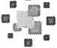 SMLOUVAna dodávku tepla pro vytápění a dodávku teplé užitkové vodyevidenční číslo: 31415Dalkia Česká republika, a. s.Ostrava, 28. října 3123/152, PSČ: 709 74 v obchodním rejstříku u Krajského soudu v Ostravě, oddíl B, vložka 318xxxxxxxxxxxxxxxxx, ředitelem pro rozvoj na základě plné moci ze dne 5.1.2003 xxxxxxxxxxxxxxxxxxxxxxxxxxxxxxxxx xxxxxxxxxxxxxxxxxx45 19 34 10CZ45193410Odběratel:Česká republika-Generální ředitelství celPraha 4, Budějovická 7, PSČ: 140 96Ing. Miroslavem Nováčkem, ředitelem Celního ředitelství OlomoucXxxxxxxxxxxxxxxxxxxxxxx71 21 40 11NENÍ PLÁTCEZpůsob platby:	.příkazem k úhradě...................(příkazem k úhradě nebo příkazem k inkasu)Smluvní strany, dodavatel a odběratel , uzavírají v souladu se zákonem č. 513/91 Sb. v platném znění v návaznosti na zákon č. 458/2000 Sb. tuto smlouvu.DalkiaČeská republikaČlánek I.Předmět smlouvyPředmětem plnění této smlouvy je realizace dodávky tepla pro vytápění (dále jen ÚT). teplé užitkové vody (dále jen TU V) podle ’’Dodacích podmínek na dodávku tepla pro vytápění a dodávku teplé užitkové vody” (dále jen Dodací podmínky), které v souladu se zákonem č. 458/2000 Sb. vydává prodávající jako nedílnou součást této smlouvy.Článek II.vCas plněníDodávka tepla pro ÚT a dodávka TUV bude realizována po celou dobu platnosti této smlouvy. Dodávka tepla je uvedena v ’’Diagramu na odběr tepla pro ÚT, TUV a vody pro TUV”, který je nedílnou součástí smlouvy.Článek III.Objem dodávkyDohodnutá výše dodávky a odběru tepla v GJ pro ÚT a odběr TUV je uvedena v ’’Diagramu na odběr tepla pro ÚT, TUV a vody pro TUV”. Tento diagram se sjednává pro každé odběrné místo odběratele zpravidla najeden kalendářní rok.Článek IV.Místo plněníMístem plnění se rozumí místo, kde se stýká zařízení dodavatele se zařízením odběratele a je upřesněno v ’’Technických údajích k odběru tepla pro ÚT a odběru TUV” smlouvy pro každé odběrné místo odběratele.Článek V.CenyCeny dodávané tepelné energie pro ÚT a TUV a vody pro TUV jsou sjednány v ’’Ujednání o ceně”, za podmínek blíže určených v ’’Dodacích podmínkách”, s platností zpravidla na jeden kalendářní rok.Článek VI.Doba platnostiTato smlouva se uzavírá na dobu určitou do 1.10.2009 a bude automaticky prodloužena vždy na dobu dalších 5 let, pokud jedna ze smluvních stran písemně neoznámí druhé smluvní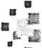 straně nejpozději 60 dnů před ukončením platnosti smlouvy, že na prodloužení smlouvy nemá zájem a pokud nedojde k jejímu ukončení některým z důvodů uvedených v článku Vil. Odběratel se zavazuje, že po celou dobu platnosti této smlouvy, nebude využívat jiný zdroj tepla než CZT.Článek VII.Ukončení platnosti smlouvyPlatnost této smlouvy zaniká:uplynutím platnosti smlouvy dle článku VI. této kupní smlouvyna základě písemné dohody obou smluvních stran, tato dohoda musí obsahovat termíny a okolnosti, za kterých bude smluvní vztah ukončen,uzavřením nové smlouvy za podmínek blíže specifikovaných v Dodacích podmínkách,písemnou výpovědí ze strany dodavatele z důvodu neoprávněného odběru, výpovědní doba činí dva dny ode dne doručení písemné výpovědi druhé straně,zánikem smluvního partnera bez právního nástupce.Článek VIII.Vystavování daňových dokladů a platební podmínkyVystavování daňových dokladů (fakturace)Dodavatel vystaví daňový doklad za dodané teplo pro ÚT za každý kalendářní měsíc a odešle do patnáctého kalendářního dne měsíce bezprostředně následujícího.Dodavatel vystaví daňový doklad za dodanou TU V za smluvní zúčtovací období. Smluvní zúčtovací období je měsíční, pokud není s odběratelem dohodnuto jinak.Daňové doklady jsou vystaveny na všechna odběrná místa odběratele, přičemž jejich součet za odběratele je uveden v soupisu daňových dokladů.Daňový doklad splňuje všechny náležitosti daňového dokladu dle zákona č.235/2004 Sb.Všechny platby se považují za zaplacené připsáním na účet dodavatele.<s? DalkiaBČeská republikaV daňových dokladech bude odečtena skutečně zaplacená výše záloh.Daňové doklady, vykazující za příslušné zúčtovací období po odečtení zaplacených záloh nedoplatek, jsou splatné do čtrnácti dnů ode dne odeslání.Daňové doklady, vykazující za příslušné zúčtovací období po odečtení zaplacených záloh přeplatek, jsou splatné do čtrnácti dnů ode dne odeslání.V případě, že dodavatel má vůči odběrateli pohledávku, je dodavatel oprávněn přeplatek (dle bodu 8) použít na snížení této pohledávky.Pokud se smluvní strany dohodly na inkasním způsobu placení, pak je odběratel povinen zajistit povolení inkasa ze svého bankovního účtu ve prospěch účtu dodavatele a to nejpozději k datu uzavření smlouvy.Změna bankovního spojení smluvních partnerů musí být oznámena písemně.lž.Způsob platby daňových dokladů a záloh, uvedený v této smlouvě na straně 1, lze změnit písemným oznámením.Strany se dohodly, že v průběhu měsíce odběratel platí jednu nebo více záloh za odebrané teplo pro ÚT a záloh za odebranou TUV. Výše a termíny splatnosti záloh jsou sjednány v ’’Dohodě o poskytování záloh”, která tvoří nedílnou součást této kupní smlouvy a uzavírá se dle článku X. bod 11 ’’Dodacích podmínek”.Odběratel je oprávněn před uplynutím doby splatnosti vrátit bez zaplacení daňový doklad, který neobsahuje některou z náležitostí dle odstavce a) nebo při reklamaci správnosti vyúčtované částky. K vrácenému daňovému dokladu musí být přiloženo písemné zdůvodnění vrácení daňového dokladu.Oprávněným vrácením daňového dokladu přestává běžet původní lhůta splatnosti. Celá lhůta běží znovu ode dne doručení opraveného nebo nově vyhotoveného daňového dokladu.Odběratel je oprávněn písemně reklamovat chybně vystavený daňový doklad bez zbytečného odkladu, nejpozději však ve lhůtě do jednoho roku od jeho vystavení.Dojde-li k chybě při vystavování daňového dokladu, následkem které dodavatel vystaví daňový doklad na částku nižší než správnou, má právo doúčtovat částku, o kterou byl poškozen, jestliže tuto skutečnost odběrateli prokáže. Toto právo zaniká, pokud je dodavatel neuplatní do jednoho roku od termínu splatnosti chybně vystaveného daňového dokladu.>5? DalkianČeská republikaČlánek IX.Nedílné součásti smlouvyČásti smlouvy, uzavírané pro každé odběrné místo:Přihláška k odběru tepla pro ÚT a odběru TUVTechnické údaje k odběru tepla pro ÚT a odběru TUVDiagram na odběr tepla pro ÚT, TUV a vody pro TUV (dále jen diagram na odběr)Obsah, perioda a postup sjednávání těchto částí smlouvy je upřesněn v "Dodacích podmínkách".Části smlouvy, sjednávané periodicky pro všechna odběrná místa souhrnně:Ujednání o ceněDohoda o poskytování zálohObsah, perioda a postup sjednávání těchto částí smlouvy je upřesněn v "Dodacích podmínkách".Seznam odběrných míst ÚT a TUV, k nimž se vztahuje smlouva (Příloha č.l smlouvy).Dodací podmínky na dodávku tepla pro vytápění a dodávku teplé užitkové vody .Článek X.Odběrná místaTato smlouva platí pro všechna odběrná místa odběratele dle článku IX. písmeno c).Článek XLNásledky porušení smluvních vztahů při plnění finančních závazkůJe-li některá smluvní strana v prodlení s plněním finančního závazku, vyplývajícího z této smlouvy7, zaplatí druhé smluvní straně za každý den prodlení smluvní pokutu, jejíž výše je dohodnuta v ’’Ujednání o ceně” a v ’’Dohodě o poskytování záloh”.DalkiaČeská republikaV případě prodlení s placením kterékoliv zálohy nebo daňového dokladu (faktury) za dodávky tepla pro ÚT nebo TUV, které trvá alespoň 8 dnů, může dodavatel omezit nebo přerušit dodávku tepla nebo TUV. Toto omezení nebo přerušení oznámí odběrateli písemně.Smluvní pokuty (Úroky z prodlení), sjednané v této smlouvě (výše je sjednána v "Ujednání o ceně" a v "Dohodě o poskytování záloh"), jsou splatné na základě písemného vyúčtování oprávněné smluvní strany do 14 dnů ode dne jeho odeslání povinné smluvní straně. Na případ prodlení s platbou ve lhůtě podle předchozí věty se plně vztahuje odstavec a).Uplatnění smluvní pokuty (úroku z prodlení), sjednané v této smlouvě, nezbavuje dodavatele ani odběratele práva na náhradu škody, vzniklé porušením stejných povinností.Článek XII.Společná a závěrečná ustanoveníTuto smlouvu a nedílné součásti smlouvy, mimo případ uvedený v písmenu b) tohoto článku, lze měnit a doplňovat výlučně na základě dohody obou smluvních stran, obsažené v písemných dodatcích.Úpravu procentního rozdělení odebraného tepla na teplo pro konečnou spotřebu v domácnostech a ostatní odběratele, stejně jako úpravu velikosti podlahových ploch, oznámenou písemně ze strany odběratele, bere dodavatel na vědomí a používá ji pro fakturaci tepla.Odběratel se zavazuje neprodleně oznámit dodavateli všechny změny údajů, uvedených ve smlouvě a nedílných součástech smlouvy.Odběratel se zavazuje neprodleně oznámit dodavateli změny ve svých právních poměrech, které mají nebo mohou mít vliv na plnění závazků z této smlouvy. Zejména je povinen oznámit a doložit svůj vstup do likvidace, vyhlášení konkursu, povolení vyrovnání a další významné skutečnosti.Odběratel prohlašuje, že je oprávněn provozovat dle platných právních předpisů svá odběrná zařízení.í) Tato smlouva, dodací podmínky, seznam odběrných míst a ujednání o ceně se vyhotovují ve třech stejnopisech s platností originálu. Odběratel obdrží jedno vyhotovení a dodavatel obdrží dvě vyhotovení. Ostatní části smlouvy se vyhotovují ve dvou, stejnopisech s platností originálu. Odběratel i dodavatel obdrží po jednom vyhotovení.Odběratel prohlašuje, že obdržel a potvrdil ’’Dodací podmínky", vydané dodavatelem.Česká republikah) Tato smlouvaje platná dnem podpisu smluvními stranami a účinnosti nabývá dnem1. října 2004i) Dodavatel i odběratel shodně prohlašují, že si tuto smlouvu před jejím podpisem přečetli. že byla uzavřena po vzájemném projednání podle jejich pravé a svobodné vůle určitě, vážně a srozumitelně, nikoliv v tísni za nápadně nevýhodných podmínek.Smluvní strany potvrzují autentičnost této smlouvy svým podpisem.Článek XIII.Odběratel požaduje zasílat daňové doklady na adresu:obchodní jménoCelní ředitelství OlomouculiceBlanická 19obecOlomoucPSČ772 71Ostrava dneOlomouc dne	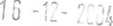 Za,odběratelejméno: xxxxxxxxxxxxxxxxxxfunkce: ředitel Celního ředitelství Olomouc